                       DIOCESE DE TRÊS LAGOAS 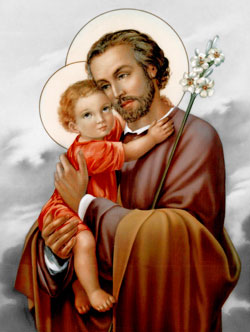                                         PARÓQUIA SÃO JOSÉ- CASSILÂNDIA-MSPe. Edilson José Pereira                NOVENA DE SÃO JOSÉ DE 10 A 19 DE MARÇO DE 2016PROGRAMAÇÃOA NOVENA SERÁ ÀS 18H 30 MINE LOGO APÓS A SANTA MISSA Dia 10 de Março – Quinta–Feira.Tema: São José, Pai Nutrício de Jesus.Liturgia: Comunidade Bom JesusCelebrante: Pe. Nivaldo Aparecido dos SantosDia 11 de Março – Sexta-Feira.Tema: São José, Castíssimo Esposo da Mãe de Deus.Liturgia: E.C.CCelebrante: Pe. Fábio Alves de OliveiraDia 12 de Março – Sábado.Tema: São José, Chefe da Sagrada Família.Liturgia: Comunidade São JoaquimCelebrante: Pe. Marcílio Lima de LiraDia 13 de Março- Domingo.Tema: São José, Exemplo de Fidelidade.Liturgia: Pastoral da CriançaCelebrante: Pe. Valcir Donizete AlvesDia 14 de Março – Segunda-Feira.Tema: São José, Espelho de Paciência.Liturgia: CursilhoCelebrante: Pe. Alessandro de AssisDia 15 de Março- Terça-feira.Tema: São José, Modelo dos Operários.Liturgia: Terço dos HomensCelebrante: Pe. Antônio Maurílio de FreitasDia 16 de Março – Quarta-Feira.Tema: São José, Protetor da Santa Igreja.Liturgia: AcolhidaCelebrante: Pe. Edilson José Pereira.Dia 17 de Março – Quinta-Feira.Tema: São José, Esperança dos Enfermos.Liturgia: CatequeseCelebrante: Pe. José MateusDia 18 de Março – Sexta-Feira.Tema: São José, Padroeiro dos Moribundos.Liturgia: Grupo de JovensCelebrante: Pe. Eliano Roberto RodriguesDia 19 de Março – SábadoSolenidade de São José, Esposo de Maria. Missa solene com procissão às 09:00 hs.Celebrante: D. Luiz Gonçalves Knupp Bispo Diocesano 